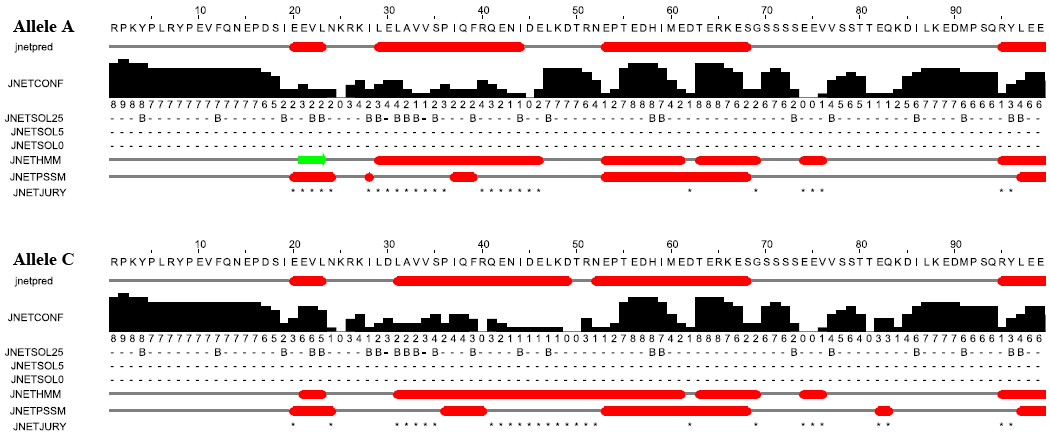 Supplementary figure 3. Comparative analysis of the secondary structure of the αs1-casein for the variant A (p.30E) vs variant C (p.30D), predicted by Jpred 4 software. The yellow rectangle denotes the different amino acid, whereas the blue box indicates the protein portion affected by the amino acid replacement. Red tubes indicate the α-helix, the green arrow shows the β-sheet. 